				                  Dowěrliwy podłožk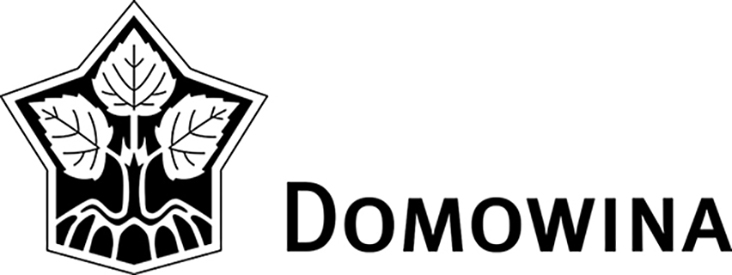 Naprašnik za kandidatow wólbow serbskich zastupjerjow ze Sakskeje do rady Załožby za serbski lud Sym zwólniwy/a, kandidować za nowowólby serbskich zastupjerjow do Załožboweje rady na dobu 2019 – 2023. Wobknježu serbsku rěč pisomnje a ertnje. městno,datum 							podpismo kandidata mjeno: předmjeno:staroba:adresa:e-mail-adresa:telefon: powołanje:dźěłowe městno:čłonstwo a funkcije wserbskich towarstwach:dalše čestnohamtske dźěło serbskeho razu:wosebite znajomosće a nazhonjenja na serbskim polu: 